MALÉ VIANOČNÉ VRBOVSKÉ TRHYMesto Vrbové plánuje aj tento rok organizovať vianočné trhy, a to opäť v rozšírenej forme.Pôjde o šesťdňový blok17. – 22. decembra                       (utorok – nedeľa)O možnosti aktívne sa do nich zapojiť, sa môžete informovať na Útvare kultúry Mestského úradu vo Vrbovom.V prípade záujmu o predaj „vianočného“ tovaru na telefónnom čísle 033 73 506 43 – Ing. Beáta Gúčiková,v prípade ponuky kultúrneho programu na telefónnom čísle 0915 769 374 – PhDr. Ľubomír Bosák. 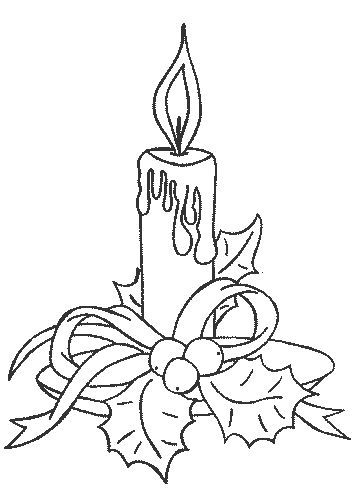 